Copyright information - Please read© This Free Resume Template is the copyright of Hloom.com. You can download and modify this template for your own personal use to create a resume for yourself, or for someone else. You can (and should!) remove this copyright notice (click here to see how) before sending your resume to potential employers.You may not distribute or resell this template, or its derivatives, and you may not make it available on other websites without our prior permission. All sharing of this template must be done using a link to http://www.hloom.com/resumes/. For any questions relating to the use of this template please email us - info@hloom.com
Elaine Hloomberg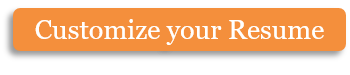 2670 Euclid AvenueLos Angeles, CA 90017Cell: 123-456-7899Email: elainehinds@example.com
Elaine Hloomberg2670 Euclid AvenueLos Angeles, CA 90017Cell: 123-456-7899Email: elainehinds@example.comSummaryElaine has a great hospitality spirit and famous in her circle of friends as the best host when it comes to family gatherings. Young and energetic, Elaine is currently seeking an opportunity to work in a fast foods restaurant where she can offer customers her hospitality and positive attitude.SummaryElaine has a great hospitality spirit and famous in her circle of friends as the best host when it comes to family gatherings. Young and energetic, Elaine is currently seeking an opportunity to work in a fast foods restaurant where she can offer customers her hospitality and positive attitude.EducationGrammar High School – Los Angeles (CA), 2009 – presentEducationGrammar High School – Los Angeles (CA), 2009 – presentBiologyFood and NutrientsHome EconomicsMathematicsStatisticsSocial StudiesPassPassPassPassPassPassRelated Key SkillsAwareness of different fast food itemsAbility to remain alert at all timesAbility deal with customers in a polite and courteous mannerKeeping environment clean and tidy Effective time management in busy working environmentsCash HandlingStrong understanding of customer service processes and principlesSkilled in understanding and presenting customers' needsAbility to be on feet for long periods of time.Related Key SkillsAwareness of different fast food itemsAbility to remain alert at all timesAbility deal with customers in a polite and courteous mannerKeeping environment clean and tidy Effective time management in busy working environmentsCash HandlingStrong understanding of customer service processes and principlesSkilled in understanding and presenting customers' needsAbility to be on feet for long periods of time.Experience Hostess & WaitressNarija Kitchen - New York, NY, 2011 to 2012Served meals to over 100 individuals each week. Greeted guests and patrons personally and on the telephone. Served food and beverages. Checked with guests to make sure that they are enjoying their meals. Remained professional and friendly and maintained positive relationship with customers.Experience Hostess & WaitressNarija Kitchen - New York, NY, 2011 to 2012Served meals to over 100 individuals each week. Greeted guests and patrons personally and on the telephone. Served food and beverages. Checked with guests to make sure that they are enjoying their meals. Remained professional and friendly and maintained positive relationship with customers.Personal Skills and AttributesHealth and food consciousGood written and verbal skillsPolite attitudePersonal Skills and AttributesHealth and food consciousGood written and verbal skillsPolite attitude